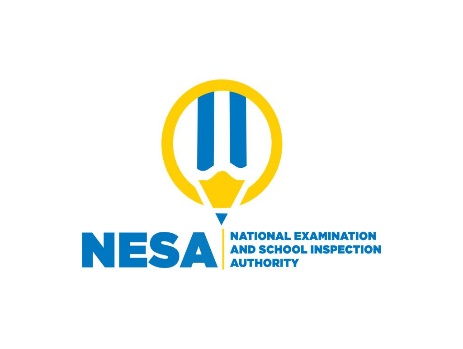 Mtihani wa kidato cha Nne, 2021Muhula wa tatuMtihani huu unaundwa na sehemu kuu nne: Ufahamu, Matumizi ya lugha na sarufi, Fasihi na UtungajiJibu maswali yoteAlama 100Muda: Masaa matatuSEHEMU YA I: UFAHAMU (Alama 30)Soma kifungu cha habari kinachofuata ili kujibu maswali yaliyotolewa hapo chini. Michezo ni muhimu sana katika maisha ya binadamu. Michezo inawasaidia watu kuishi bila magonjwa hususani yale yasiyoambukizwa. Unapotembelea sehemu mbalimbali ulimwenguni utaiona michezo tofauti. Lakini, michezo mikubwa inayojulikana ni mpira wa miguu, mpira wa kikapu, mpira wa wavu, kuogelea na michezo ya riadha. Michezo hii ina washiriki wengi kuliko michezo mingine. Michezo ina faida nyingi kwa binadamu yeyote awe mdogo, mtu mzima au mzee. Michezo hujenga mwili wa binadamu na kuufanya uwe mkakamavu. Mwili unaweza kuimarishwa na chakula unachokula lakini pia michezo huimarisha mwili zaidi.Unapochunguza vizuri, utawaona watu ambao hawafanyi mazoezi ya michezo wakiwa na miili isiyo na nguvu za kutosha. Kama mtu hana nguvu kwa kiwango hiki, mwili wake huweza kupatwa na magonjwa mbalimbali kwa urahisi. Michezo ni njia moja ya kujilinda na magonjwa kama vile kisukari, shinikizo la damu, mfadhaiko, unene wa kupindukia, na kadhalika. Michezo hufurahisha wachezaji wenyewe na hata watazamaji. Mtu anapocheza hufurahisha nafsi yake na kustarehesha roho yake mwenyewe na kuburudisha mwili wake. Hali kadhalika, michezo huwachangamsha watazamaji na kuwafurahisha kila wanapoitazama. Mashabiki wengi hupenda kuitazama michezo mbalimbali kwa kujifurahisha na kujistarehesha. Kwa hiyo, wao huweza kunufaika pia kwani kupumzika ni jambo muhimu katika maisha ya binadamu. Unapopata muda wa kupumzika na kujistarehesha unaweza kuongeza kiwango chako cha kufikiri na uwezo wako wa kutenda kazi kwa ufanisi. Aidha, unaweza hata kusuluhisha matatizo muhimu yanayojitokeza katika maisha ya kila siku. Michezo pia hujenga uhusiano mwema kati ya mtu na mtu, wilaya na wilaya, mkoa na mkoa, na hata taifa na taifa. Kunapokuwa na mchezo wa kimataifa, wachezaji wa timu ya taifa moja hukutana na wachezaji wa timu nyingine na kujenga uhusiano wa karibu. Urafiki baina ya watu wengi huweza kuanzia michezoni. Ili kulielewa vizuri suala hili, chunguza vizuri idadi ya watu wanaokuja kuitazama michezo katika eneo unapoishi. Mtazamaji mmoja akaapo na mtazamaji mwingine hawawezi kumaliza vipindi vyote vya mchezo bila kuambiana mambo kadhaa kuhusu mchezo huo. Watu wawili wasiofahamiana huweza kukutanishwa na mchezo wa timu yao na kuanzisha urafiki unaoweza kuwachochea kuanzisha pia miradi mingine ya kudumisha ushirikiano na mshikamano baina yao. Michezo humletea mtu sifa nzuri na hata taifa lake huweza kujulikana na kusifiwa. Mathalani, mtu huweza kusifika katika nchi yake au kwa kiwango cha kimataifa kwa mchezaji hodari katika mchezo wa kukimbia, kucheza mpira, kuendesha baiskeli, kuogelea, ndondi, mieleka na michezo mingine. Mtu akipata sifa kama hizo, hufurahia na kuridhika moyoni mwake. Aidha, sifa hizi huweza kumnufaisha anayecheza michezo hiyo kwa kumletea pato kubwa kiasi cha kuwa hata tajiri. Taifa nalo hujulikana na kupata sifa kutokana na uhodari wa raia wake ambaye ni mwana michezo. Kutokana na faida hizo zilizotajwa, tunapaswa kulitilia maanani suala la michezo duniani ili tuwe na maisha mema. Tujenge miili yetu kwa kucheza michezo ya aina mbalimbali hata kama hatuna uhodari wa kutosha kutokana na mchezo fulani. Tujistareheshe na kupumzisha akili zetu kwa kucheza michezo hata kama hatuna uwezo mkubwa katika michezo hiyo. Tujenge uhusiano mwema kati yetu kwa kushiriki katika michezo mbalimbali.Maswali ya ufahamu Michezo ina faida gani kwa binadamu? Taja faida tatu.  (Alama 6)  Ni madhara gani yanayoweza kumpata mtu asiyecheza? (Alama 4) Taja aina tano za michezo zilizozungumziwa katika kifungu hiki.                                                                                          (Alama 5) Ni vipi taifa huweza kunufaika kutokana na michezo?    (Alama 4) Ni namna gani urafiki ulioanzia michezoni huweza kudumishwa?                                                                                        (Alama 3) Kuwa na uhodari maalumu katika michezo ni njia moja ya kuongeza pato kwa mtu. Eleza.                                      (Alama 5) Taja mifano mitatu ya magonjwa yanayoweza kusababishwa na kutofanya mazoezi ya michezo.                                      (Alama 3) SEHEMU YA II: SARUFI NA MATUMIZI YA LUGHA       (Alama 30)8) Kamilisha sentensi zifuatazo kwa kutumia neno sahihi kati ya haya kutoka kifungu ulichopewa: mikakamavu, mwanamchezo, huimarisha, huwachangamua, uhusiano, magonjwa, hupumzika, kisukari, uhodari.                                  (Alama 10)a) Michezo hujenga miili ya binadamu na kuifanya iwe .................................................................. b) Mtu mmoja anaweza kusikika katika nchi au katika mataifa kutokana na .......................... wake wa kucheza michezo tofauti. c) Michezo......................................Miili ya wachezaji na kuwaburudisha mashabiki pia. d) Akili ya binadamu ................................kutokana na michezo hata kama hatuna ujuzi wa kutosha. e) Michezo hulinda mwili kupata ................................. mbalimbali kama vile shindikizo la moyo. f) ..........................................ni mojawapo wa ugonjwa unaotokana na kutoshiriki katika michezo tofauti. g) Michezo mbalimbali ..........................................................watazamaji waliohudhuria michezo. h) Nchi na nchi nyingine zinaweza kujenga .................................................. kupitia michezo. i) ...............................................hawezi kukaa bila kucheza kama alivyozoea.j) Mchezo huo wa …………. ulikutanisha nchi ya Rwanda na Tanzania.9) Kanusha sentensi zifuatazo.                                   (Alama 5)Tungalikuwa na pesa, tungalisafiri mjini Nairobi.Tungepata likizo, tungekwenda kwetu kijijini`Dobi wangekuwa wengi, nguo zote zinefuliwa.Wazee wangekuwepo, mambo yangesawazishwa.Mngalikuwa na hadhari, pesa zenu zingelisalimika.Geuza sentensi  zifuatazo katika umoja au wingi.  (Alama 10)Daftari langu limehifadhiwa vizuri`Machungwa haya yameiva.Goti lake linamuuma sana.Mfugaji aliuza yai sokoni.Mimi nina lengo la kushinda somo hili.Zigeuze sentensi zifuatazo katika usemi wa taarifa  (Alama 5)“Tununulie kilo moja ya viazi vitamu”, wazee walimtuma mtumishi.“Ukishikwa na homakali nenda kwa tabibu,” mzazi alimshauri mtoto wake.SEHEMU YA III: FASIHI           (Alama 25)Fasihi ni nini?                                                  (Alama 5)Thibitisha  umuhimu wa fasihi katika jamii.Fasili maana ya methali zifuatazo na matumizi yake katika maisha ya kila siku.                                          (Alama 9)Ngozi ivute ingali mbichiAdabu ni dhahabuBidii huzaa matundaJaza methali zifuatazo :                                     (Alama 6)Haba na haba……………………………….………………………………………..ni furaha ya kunguru.………………………………………hula mbivuEleza maana ya nahau zifuatazo:                      (Alama 5)Kula chumvi nyingiKuwa pete na kidoleSEHEMU YA IV: UTUNGAJI (Alama 15)Kwa kuzingatia sifa za muhtasari, fanya muhtasari wa kifungu cha habari ulichokisoma hapo juu.                  (Alama 15)                                           Mwisho.MWONGOZO WA KUKOSOA KIDATO CHA NNE, 2021SEHEMU YA I: UFAHAMU /Alama 30Kuimarisha mwili, kuburudisha, Kujikinga na magonjwa mbalimbaliAnaweza kupatwa na magonjwa mbalimbali, kutokuwa na nguvu katika mwili wake, …Mchezo wa kikapu, wa wavu, mpira wa miguu, riadha, na kuogeleaMichezo husaidia kujenga uhusiano wa kikaribu kati ya taifa mbili zinazocheza, Michezo huweza kufanya nchi ifahamike zaidi na kuiletea sifa nzuri.  Kutokana na urafiki ulioanzia michezoni, watu wanaweza kuanzisha miradi mingine itakayoendeleza ushirikiano na mshikamano baina ya wachezaji.Mchezaji hodari huweza kujinufaisha na kujiongezea pato lake kutokana na mshahara anaoweza kulipwa juu ya ushindi wake na hata zawadi anazotunukiwa na wapenzi wake.Kisukari, shinikizo la damu, mfadhaiko, unene wa kupindukiaSEHEMU YA II: SARUFI NA MATUMIZI YA LUGHA /Alama 30a. Michezo hujenga miili ya binadamu na kuifanya iwe mikakamavub. Mtu mmoja anaweza kusikika katika nchi au katika mataifa kutokana na uhodari wake wa kucheza michezo tofauti.  c. Michezo huimarisha miili ya wachezaji na kuwaburudisha mashabiki pia. d. Akili ya binadamu hupumzika kutokana na michezo hata kama hatuna ujuzi wa kutosha. e. Michezo hulinda mwili kupata magonjwa mbalimbali kama vile shindikizo la moyo. f. Kisukari ni mojawapo wa magonjwa yanayotokana na kutoshiriki katika michezo tofauti. g. Michezo mbalimbali huwachangamua watazamaji waliohudhuria michezo. Nchi na nchi nyingine zinaweza kujenga uhusiano kupitia michezo. Mwanamchezo hawezi kukaa bila kucheza kama alivyozoea.Mchezo huo wa kimataifa ulikutanisha nchi ya Rwanda na Tanzania.a. Tusingalikuwa na pesa tusingalisafiri mjini Nairobib. tusingepata likizo tusingekwenda kwetu vijijinic. Dobi wasingekuwa wengi nguo zote zisingefuliwad. Wazee wasingekuwepo mambo yasingesawazishwae. Msingalikuwa na hadhari pesa zenu zisingalisalimika.a. madaftari yetu yamehifadhiwa vizurib. chungwa hili limeivac. magoti yao yanawauma sanad. wafugaji waliuza mayai sokonie. sisi tuna malengo ya kushinda masomo hayaa. wazee walimtuma mtumishi kuwanunulia kilo moja ya viazi vitamu/  wazee walimtuma mtumishi awanunulie kilo moja ya viazi vitamub. mama alimshauri mtoto wake kwenda kwa tabibu akishikwa na homa kali/ mama alimshauri mtoto wake akishikwa na homa kali aende kwa tabibuSEHEMU YA III: FASIHI /Alama 25Fasihi ni Sanaa ya lugha inayoshughulikia maswala yanayomuhusu binadamu: matumaini yake, migogoro yake na mazingira yake, matatizo yake, ndoto zake nk- Fasihi ina umuhimu wa kueleimisha jamiiInaburudisha na kufurahisha jamiiInakosoa, inaonya na kuwasuta wanajamii wanaokwenda kinyume na jamiiHuhimiza ushujaa katika maishaInakuza lugha ya jamii nka. Ngozi ivute ingali mbichi: ni rahisi kuivuta ngozi ingali mbichi kwa sababu inapokauka haivutiki.Hutumiwa kueleza kuwa ni muhimu kurekebisha jambo likiwa halijaharibika kwa mfano ni vizuri kumpa mtoto malezi bora angali mdogob. adabu ni dhahabu: ni vizuri kuwa na adhabu kwa sababu adabu ni kitu cha thamani. Inatumiwa kueleza kuwa adabu ni kitu kizuri si kwa mtoto, si kwa mtu mzima. Adabu inahitajika maishani. c. bidii huzaa matunda: ni vizuri watu wafanye kazi kwa bidi kwani uvuvi ni adui wa maendeleo. Inatumiwa ikiwa unataka kumhimiza mtu afanye kazi yake kwa kutumia nguvu zote. Kwa mfano: mwanafunzi amfuate mwalimu kwa makini kwa hiyo atashinda masomo yake.Haba nah aba hujaza kibabaVita vya panzi ni furaha ya kunguruMvumilivu hula mbivuKuishi miaka mingiKuwa marafiki sanaSEHEMU YA IV: UTUNGAJIMuhtasari unaotungwa uwe unazingatia: ujumbe kamili wa habarikuheshimu urefu unaotarajiwakutambua mambo makuukutumia maneno yako mwenyewe bila kupotosha maana